Учить английский язык самостоятельно: «Всеобъемлющий курс»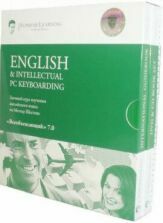 Вас заинтересовала методика освоения английского языка Михаила Шестова, но у вас нет времени или возможности посещать его занятия? Выход есть! Заочный курс изучения английского языка поможет вам с нуля обучиться правильной устной и письменной английской речи, усовершенствовать уже имеющиеся знания и освоить уникальную авторскую систему «Как научить себя учиться и выучить английский язык» — она даст вам навыки эффективного самообучения и позволит в будущем самостоятельно освоить любой язык или другую учебную дисциплину.Подробное описание «Всеобъемлющего» курса английского языка Михаила ШестоваЗаочный курс «Всеобъемлющий» основан на системе обучения SupremeLearning, был разработан в результате совместной работы Михаила Шестова и его американского партнера Robin Robertson (внучка и последовательница Robert C. Pooley, американского филолога, борца за чистоту английского языка).Первая часть курса английского языка — постановка произношения. Необходимость правильного произношения часто недооценивается отечественными преподавателями. Слово, однажды произнесенное неправильно, автоматически переходит в пассивный словарный запас говорящего: человек его понимает, но сам в речи не употребляет. В результате его словарный запас становится скудным, а речь — невыразительной и неграмотной.Постановка произношения идет в 2 этапа: сначала вы учитесь правильной артикуляции и произнесению отдельных звуков, затем переходите к отработке артикуляции на готовых речевых конструкциях и учитесь произнесению, как отдельных слов, так и предложений. До тех пор, пока вы не научитесь произносить слова и предложения так, чтобы они были поняты носителями языка, о смысле произносимого задумываться не стоит.Чтобы понять, почему наилучший способ выучить английский язык — это начинать учиться именно с произношения. Вспомните, как вы осваивали родной язык: сначала вы «гулили» (разрабатывали речевой аппарат, учились произносить звуки и артикулировать), затем начали повторять за взрослыми отдельные слова, затем предложения. Только после того, как окружающие начинали реагировать на сказанное вами (т.е. понимали вас), вы по реакции стали узнавать значение тех или иных слов.После того как артикуляция поставлена, вы перейдете к навыку восприятия беглого английского языка на слух, ускорению своей речи до скорости носителей языка и увеличению скорости мышления (аудио-диск I).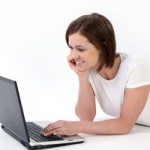 К завершению этого этапа курса английского языка вы сможете свободно читать и повторять беглую речь за носителями. Последняя часть — освоение многозначности слов и необходимой грамматики (аудиодиски B и W). К концу обучения объем вашего словарного запаса достигнет 8 тыс. слов!Также выучить английский язык по методу Шестова помогают занятия по интеллектуальной машинописи (Михаил Юрьевич занесен в книги рекордов Гинесса и «Диво», как человек, печатающий быстрей всех на различных клавиатурах, включая иероглифические). Для чего нужна машинопись? В процессе обучения должны быть максимально задействованы органы восприятия (сенсорные системы): слышим правильную речь — правильно проговариваем — видим изображение слова — записываем его (вручную или на клавиатуре). Кроме того, при печати стимулируются кончики пальцев, которые связаны с участками мозга, отвечающими за речь. Об этом хорошо знают врачи, которые советуют родителям давать детям в возрасте от двух до пяти лет играть с мелкими предметами типа мозаики: мелкая моторика рук тесно связана с развитием речи. Во время печати к зрительной и слуховой памяти подключается еще и память мышечная. Как следствие, слова, фразы и предложения запоминаются непроизвольно. Вы просто выполняете механическую работу, а мозг делает за вас все остальное — учит английский язык.Уникальность метода изучения английского языка и его эффективность признана носителями языка. Это качественный прорыв в мировой лингвистике!На сегодняшний день учить английский язык заочно возможно. Существует 2 версии курса:Версия 6.4(эконом)Версия 7.0(премиум)Видеосеминар (DVD)++Видеокурс с текстом на экране, часть 1(DVD)++Видеокурс с текстом на экране, часть 2 (DVD)+Видеокурс с текстом на экране, часть 3 (DVD)+Видеословарь (для скачивания)+Аудиодиск I — International — Международный сегмент курса (CD)++Аудиодиск B — Basic List — Базовый список слов (CD)++Аудиодиск W — Words & Sentences — Слова и предложения (CD)++Программа машинописи TypeRIGHTing (для скачивания)++Базовый сборник текстов (книга)++Книги М. Шестова 2 шт. (в электронном виде)++Инструкция++Неограниченное количество консультаций++